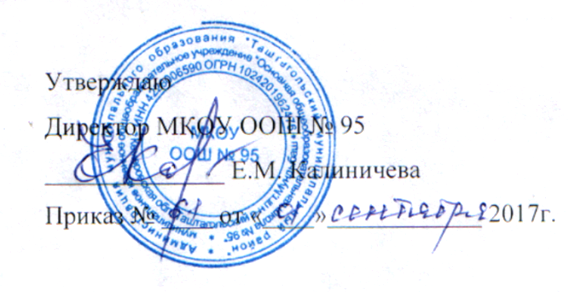 Положениео  школьной формемуниципального казенного общеобразовательного учреждения«Основная общеобразовательная школа № 95»(МКОУ ООШ № 95) 	1. Общие положения 1.1.Настоящее Положение разработано в соответствии c Федеральным законом от 29 декабря 2012 г. N 273-ФЗ "Об образовании в Российской Федерации", Уставом МКОУ ООШ № 95 (далее  Школа) и принято решением Управляющего совета школы, с учетом мнения собрания родителей обучающихся 1-9 классов, с целью выработки единых требований к внешнему виду (школьной одежде) обучающихся. 1.2. Настоящим Положением устанавливаются определения внешнего вида учащихся, школьной одежды (делового стиля одежды) для учащихся 1-9 классов, и устанавливается порядок ношения школьной одежды.1.3. Установленная данным Положением форма одежды является обязательным требованием к внешнему виду учащихся школы.1.4. Ответственность за доведение информации до обучающихся, их родителей (законных представителей) и соблюдение пунктов данного Положения возлагается на классных руководителей 1 – 9 классов.1.5. Несоблюдение учащимися данного Положения является нарушением Правил внутреннего распорядка учащихся в школе.1.6. Единые требования к одежде обучающихся вводятся с целью:- обеспечения обучающихся удобной и эстетичной одеждой в повседневной школьной жизни;- устранения признаков социального, имущественного и религиозного различия между обучающимися;  предупреждения возникновения у обучающихся психологического дискомфорта перед сверстниками;- укрепления общего имиджа образовательного учреждения, формирования школьной идентичности.1.7. Внешний вид и одежда обучающихся Школы должны соответствовать в обществе нормам делового стиля и носить светский характер. 	  2. Форма одежды для обучающихся 1-9 классов.  2.1.Форма одежды для учащихся 1-9 классов утверждается Управляющим советом и администрацией школы и должна соответствовать деловому стилю и установленным данным Положением описаниям.  2.2. Парадная одежда для учащихся 1-9 классов.  Парадная одежда используется обучающимися в дни проведения праздников и торжественных линеек. Для мальчиков и юношей парадная школьная одежда состоит из классической повседневной школьной одежды, дополненной светлой сорочкой (рубашка) и праздничным аксессуаром (галстук, поясной ремень).  Для девочек и девушек парадная школьная одежда состоит из классической повседневной школьной одежды, дополненной белой сорочкой  и праздничным аксессуаром (бант и т.п.).  2.3. Повседневная одежда для учащихся 1-9 классов.  2.3.1. Для мальчиков и юношей – пиджак и брюки классического покроя, не ярких цветов, однотонная сорочка (рубашка), сочетающейся цветовой гаммы, аксессуары (галстук, поясной ремень). 2.3.2.Для девочек и девушек –  юбка, брюки, пиджак, сарафан  не ярких однотонных цветов. 2.4. Спортивная одежда для учащихся 1-9 классов включает:  2.4.1. спортивный костюм или спортивные брюки/шорты, однотонные спортивные футболки, спортивная обувь на белой подошве;  2.4.2. на занятиях физкультурой запрещается носить любые украшения (цепочки, кулоны) по нормам техники безопасности.  2.5. Не допускается ношение в образовательных учреждениях:  - одежды ярких цветов, брюк и юбок с заниженной талией и (или)  высокими разрезами; одежды с яркими принтами; декольтированных платьев  и блузок; аксессуаров с символикой асоциальных неформальных  молодежных движений, а также пропагандирующие психоактивные вещества  и противоправное поведение;  - головных уборов в помещениях образовательных учреждений;  - пляжной обуви, массивной обуви на толстой платформе, туфель на высоком каблуке (более 5 см.);  - массивных украшений.  	3.  Права и обязанности учащихся.  3.1. Учащийся (его родители/законные представители) имеет право выбирать школьную одежду в соответствии с указанными в данном Положении вариантами.  3.2. Учащийся обязан носить школьную одежду в соответствии с указанными в данном Положении вариантами ежедневно.  3.3. Учащийся обязан содержать школьную одежду в чистоте, относиться к ней бережно, помнить, что внешний вид ученика – это лицо Школы.  3.4. Спортивная форма в дни уроков физической культуры приносится учащимися с собой и забирается домой после каждого занятия для санитарной обработки.  3.6. Допускается ношение в холодное время года джемперов, свитеров и пуловеров неярких однотонных цветов.  	4. Обязанности родителей (законных представителей).   4.1. Родители (законные представители) учащихся обязаны обеспечить учащихся школьной одеждой согласно условиям данного Положения, до начала учебного года, и делать это, по мере необходимости, вплоть до окончания учащимся школы.  4.2. Родитель (законные представители) должны контролировать  внешний вид учащихся перед выходом в Школу в соответствии с требованиями данного Положения.  	5. Порядок введения и механизм поддержки требований к одежде  	обучающихся.   5.1. Ответственность за доведение информации до обучающихся и их законных представителей и соблюдение пунктов данного Положения возлагается на классных руководителей.  5.2. Несоблюдение обучающимися данного Положения является нарушением Устава школы и Правил поведения для учащихся в школе.  5.3. О случае явки учащихся без школьной формы и нарушением данного Положения   учебного дня.  5.4. Данный локальный акт является приложением к Уставу школы и подлежит обязательному исполнению учащимися.  5.5.За нарушение данного Положения, Устава школы учащиеся могут быть подвергнуты дисциплинарной ответственности и общественному порицанию. 